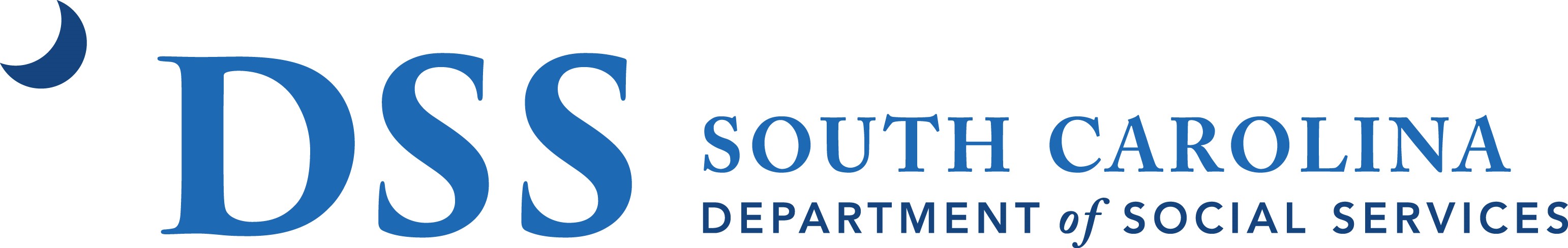 External Research, Evaluation and Aggregate Level Data Request FormDate of Request (Request submission date):  Requested Date for Access to Data:  Name of Primary Researcher:  
Phone:  
Email Address:  
Institution:  
Name(s) of Additional Researcher(s):    Does this request meet the definition of external research?	 Yes	 No
What is the researcher’s (and associates) history of contributions to the Department as an employee, volunteer, intern, or person willing to perform a directed inquiry into an area of specific interest to SCDSS?

What is the primary researcher’s (and associates) educational levels (Master’s candidate, Doctoral candidate, post-Doctoral researcher) and/or other professional credentials?
Request Type:	 Primary	 Secondary (Data File)	 Secondary (Aggregate)Identifiable Data:	 Yes	 NoProvide a detailed description of the research project:Is there a provision of external oversight of the research effort by an institution of higher learning?  Yes	 No
If yes, please describe the external oversight (include by whom if applicable):  
What is the benefit and relevance of the subject matter to the Department’s research interests? 

What is the benefit and relevance of the subject matter to treatment issues, program evaluation, or policy issues with the Department? 

What is the appropriateness of any questionnaires, scales, interview schedules or other instrumentation in relation to the populations that SCDSS serves (examples include language, reading level, general content) or other subjects?

Describe the procedures for protecting the confidentiality of SCDSS data, the provisions of HIPAA, as amended, and other applicable provisions of State and federal law.

Describe what methods will be used to physically secure data.

Describe the plans for disposal of restricted and confidential data elements upon completion of the research study.

Is there potential for any harm to subjects as a result of participation in the research project?

What is the capability of the researcher to conduct his/her study in a reasonably unobtrusive manner, with minimal involvement in arrangements by SCDSS line and other staff and minimal interruption of operations?

Are there assurances that DSS clients’ and/or staff’s confidentiality will be protected? 
 Yes	 No
Comments:  
Requestor InformationRequest Type/Research Project DescriptionBenefitSecurity | Confidentiality | Risk Assessment